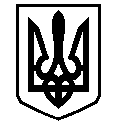 від   26.05.2021                             м. Молочанськ                                     № 62Керуючись п.п. 1 п. «б» ч. 1 ст. 38 Закону України “Про місцеве самоврядування в Україні”, заслухавши інформацію начальника відділу з організаційних питань, діловодства та архівної справи Олійник Світлани Дмитрівни «По стан роботи зі зверненнями громадян у виконавчому комітеті Молочанської міської ради за І квартал 2021 року», у якій зазначено що до виконавчого комітету Молочанської міської ради за  І квартал 2021 року, а саме на особистий прийом до міського голови Ірини Липки звернулось  27 громадян. Надійшло 13письмових звернень, на які надано відповіді та роз’яснення у встановлений законодавством термін. Через Урядову гарячу лінію Запорізького обласного контактного центру звернулось 10 громадян.Аналіз щодо тематики звернень мешканців міста  показав, що до виконавчого комітету Молочанської міської ради частіше звертаються громадяни з питаннями роботи комунальної служби, вирішення питання надання земельних ділянок, надання матеріальної допомоги,  соціального захисту. Усім громадянам надані відповіді та роз’яснення у встановлений законодавством термін, всі питання вирішено по суті, відмов у розгляді заяв не було. Випадків неякісного розгляду звернень громадян у  Молочанській міській раді та її виконавчого комітету за І квартал 2021 року не було. Виходячи з вищевикладеного  виконавчий комітет Молочанської міської ради,ВИРІШИВ:1.  Інформацію начальника відділу з організаційних питань, діловодства та архівної справи Олійник Світлани Дмитрівни взяти до відома.2. Посадовим особам виконавчого комітету Молочанської міської ради у роботі із зверненнями громадян:2.1  продовжити керуватися Законом України «Про звернення громадян», Указом Президента України від 07.02.2008 № 109/2008 «Про першочергові заходи щодо забезпечення реалізації  та гарантування конституційного права  на звернення до органів державної влади та органів місцевого самоврядування»;2.2 не допускати надання громадянам неоднозначних, необґрунтованих або неповних  відповідей; 	2.3 вживати вичерпних заходів щодо не допущення  випадків неякісного, несвоєчасного розгляду звернень та повторних скарг;	2.4. дотримуватись правил та норм поведінки, етики посадових осіб місцевого самоврядування.3. Інформацію про стан роботи із зверненнями громадян у виконавчому комітеті Молочанської міської ради за І квартал 2021 року розмістити на сайті міської ради.4. Контроль за виконанням рішення покласти на керуючого справами (секретаря) виконавчого комітету ради Ольгу КОСТЮК.Міський голова 				                                Ірина ЛИПКАІнформація про підсумки роботи  зі зверненнями громадяну виконавчому комітеті Молочанської міської ради за І квартал 2021 року  	У своїй роботі щодо розгляду звернень громадян виконавчий комітет  Молочанської міської ради керується Законом України “Про звернення громадян”, Указом Президента України від 07.02.2008 № 109/2008 “Про першочергові заходи щодо забезпечення реалізації  та гарантування конституційного права  на звернення до органів державної влади та органів місцевого самоврядування”, Інструкцією з діловодства за зверненнями громадян, іншими законодавчими та нормативно-правовими актами.На виконання вищезазначених нормативних документів виконавчим комітетом Молочанської міської ради прийнято рішення від 11.01.2021 № 4 «Про організацію роботи із зверненнями громадян у виконавчому комітеті Молочанської міської ради», в якому затверджено Порядок організації роботи зі зверненнями громадян у виконавчому комітеті Молочанської міської ради, графіки особистого та виїзного прийомів громадян керівниками виконавчих органів влади, графік проведення прямих «гарячих» телефонних ліній посадовими особами виконавчого комітету ради а також графік особистого прийому громадян старостами.Особистий прийом громадян.   	В І кварталі 2021 року на особистий прийом до міського голови  звернулось 27   громадян. Із них: з земельних питань – 11; комунальні питання – 4 (підвищення плати за комунальні послуги); працевлаштування – 7 та інші (надання матеріальної допомоги, закриття стихійних ринків, автобусне сполучення…)Всі звернення розглянуто, надано роз’яснення на місці та можливу допомогу по суті порушених питань.Виїзні прийоми в І кварталі 2021 року керівництвом не проводились, в зв’язку з карантинними  обмеженнями.Письмові  звернення  громадян.  	За  І квартал 2021 року до Молочанської міської ради та її виконавчого комітету надійшло 13 (2 – за 2020 рік) письмових звернень. Аналіз інформації про підсумки роботи  з письмовими зверненнями громадян у виконавчому комітеті Молочанської міської ради за за  І квартал 2021 року показує, що у порівнянні з минулим роком збільшилася кількість письмових звернень громадян (на 11 звернень). Частіше  мешканці міста та сіл звертаються до виконкому з питаннями: - щодо роботи комунальної служби – 5 звернень. 4- КП «Славутич», 1- КП «Венеція», з них надійшло 3 колективних заяви за підписом 54 чол. та 2 індивідуальні заяви. Громадяни порушували питання підвищення тарифів, ліквідації пориву в руслі річки Курошани (за результатми розгляду кошти виділено в сумі 34 тис.грн.); - з земельних питань, 4 звернення. Паювання земель, належного використання земельних ділянок. - Звернення щодо утримання дамби, яка знаходиться в с, Курошани орендарем Шутовим В.В. Повторні звернення:Новіков В.А. у І кварталі 2021 року звертався письмово 2 рази до міської ради з питанням законності розпаювання земель ВАТ «Міжрайплемпідприємства».За територіальною ознакою найбільше письмових звернень надійшло від жителів  міста Молочанська  - 8, с. Запоріжжя – 2, с. Курошани – 2, с. Новомиколаївка - 1. У виконавчому комітеті Молочанської міської ради запроваджено проведення прямих "гарячих" телефонних ліній  посадовими особами виконавчого комітету Молочанської міської ради відповідно до графіку, який затверджений рішенням виконавчого комітету міської ради 11.01.2021 № 4, де громадяни можуть звернутись до керівництва  з питань, які їх цікавлять.  Оголошення розміщено на веб-сайті. Дзвінків  в І кварталі 2021 на пряму «гарячу» телефонну лінію від громадян не надходило. Всі звернення, що надійшли до виконавчого комітету Молочанської міської ради розглянуті та опрацьовані. Всі питання, що порушуються у зверненнях громадян, які є в компетенції міської ради, вирішуються. В інших випадках громадянам надається обґрунтоване письмове роз’яснення, куди вони мають звернутися для вирішення питання, за якою адресою та які матеріали для цього необхідні.Аналізуючи звернення можна зробити висновок, що найбільш гострими залишаються питання аграрної політики і земельних відносин, роботи комунальних підприємств, водопостачання,  надання соціальної та матеріальної допомоги.З Урядової гарячої лінії через облдержадміністрацію за І квартал 2021 року до виконавчого комітету Молочанської міської ради надійшло 10 звернень. Увага керівництва постійно акцентується на необхідності підвищення відповідальності посадових осіб за забезпечення на всіх рівнях кваліфікованого, неупередженого, об’єктивного і своєчасного розгляду звернень громадян, що дасть можливість оперативно вирішувати порушені жителями проблеми та задовольняти їх законні вимоги. Але не на всі звернення відповіді було надано у встановлений термін, а саме:  - на звернення Жир Галини Михайлівни від 05.02.2021 м. Молочанськ, щодо невиплати заробітної плати її чоловіку який працював КП «Венеція», відповідь заявниці надана з порушенням встановленого терміну на два місяці, виконавець Тітов Ю.Ю.. - На звернення Зінченко Фелікса Андрійовича від 11.02.2021 м. Донецьк, щодо демонтажу погруддя Леніна, відповідь надана з порушенням 2 дні, виконавець Рєпін В.В. (Остролуцька О.В.). - На звернення Лисак Тетяни Олександрівни від 16.03.2021 (с. Лагідне), щодо скарги на сусідів, які незаконно побудували курник, від якого розповсюджується неприємний запах відповідь надана з порушенням 1 місяць, виконавець Саврасова О.В.  На 7 звернень відповіді на порушені питання надавались в строк без порушення терміну виконання та з недопущенням надання неповних, необґрунтованих відповідей.  З Гарячої лінії Запорізької облдержадміністрації через КУ «Запорізький обласний контактний центр» 	за звітний період 2021 року до виконкому Молочанської міської ради не надходило. За соціальним станом в І кварталі 2021: - на особистий прийом до голови найбільше звернень від безробітніх громадян – 9 та від  пенсіонерів – 7; - письмових звернень найбільше від пенсіонерів – 6, працюючих – 2;- на урядову гарячу лінію найбільше звертаються громадяни не називаючи свій соціальний стан – 11, пенсіонери – 4, працюючих -2.	Аналіз соціального статусу та суті усіх звернень показав, що до міськвиконкому частіше звертаються пенсіонери з питаннями роботи комунальної служби, земельних питань, надання матеріальної допомоги,  соціального захисту.       	За місцем проживання найбільше звернень від громадян які проживають в м. Молочанську. Із загальної кількості всіх звернень з м. Молочанська надійшло 39 звернень. (22- на особистому прийомі, 7- письмових, 10 – через УГЛ). Також письмово звернулись громадяни з сіл Запоріжжя - 2, Курошани - 2, Новомиколаївка- 1. Через УГЛ, з сіл Лагідне – 2, Благодатне – 3. На особистий прийом з сіл Розкішне – 1, Виноградне – 1, Новомиколаївка - 1, Благодатне – 1.  	Усім громадянам надані відповіді та роз’яснення у встановлений законодавством термін, відмов у розгляді заяв не було. Випадків неякісного або несвоєчасного розгляду звернень громадян у Молочанському міськвиконкомі за 2021 року не виявлено. Аналіз роботи із зверненнями громадян, що надійшли у зазначений період 2021 року до виконкому Молочанської міської ради, свідчить про певну результативність здійснюваних заходів, спрямованих на забезпечення задоволення законних прав та інтересів громадян на звернення до місцевих органів влади відповідно до вимог чинного законодавства.Таким чином у виконачому комітеті Молочанської міської ради склалася система роботи із зверненнями громадян, яка спрямована на забезпечення об’єктивного, якісного і своєчасного розгляду звернень громадян, дотримання термінів їх виконання та вирішення порушених у зверненнях питань, належної організації особистого та виїзного прийомів громадян відповідно до чинного законодавства, виконання вимог Указів, розпоряджень та доручень Президента України і залишається на постійному контролі. Начальник відділу з організаційнихпитань, діловодства та архівної справи                                                                                  Світлана ОЛІЙНИКВиконавчий комітетМОЛОЧАНСЬКОЇ МІСЬКОЇ РАДИвід 26.05.2021                                м. Молочанськ                                    № 63   Керуючись п. 3 ст. 36 та пп. 2 п. б ч. 1 ст. 38 Закону України «Про місцеве самоврядування в Україні», згідно  листа 14 державної пожежно-рятувальної частини від 27.04.2021 року №310 з метою впорядкування власних нормативних актів  та вдосконалення роботи місцевої комісії з питань техногенно-екологічної безпеки та надзвичайних ситуацій, виконавчий комітет Молочанської міської ради,                                                                                                                             ВИРІШИВ:1.Внести зміни до рішення виконавчого комітету Молочанської міської ради від 29.03.2021року № 32 «Про створення місцевої комісії з питань техногенно-екологічної безпеки та надзвичайних ситуацій м.Молочанськ, затвердження її посадового складу та Положення про неї», а саме ввести до складу місцевої комісії з питань техногенно-екологічної безпеки та надзвичайних ситуацій м.Молочанськ начальника частини 14 державної пожежно-рятувальної частини.2. Контроль за виконанням рішення покласти на заступника міського голови з питань діяльності виконавчих органів ради Віталія РЄПІНА. Міський голова                                                                             Ірина  ЛИПКА			        Виконавчий комітетвід  26. 05.2021                         м. Молочанськ                                     № 64Керуючись пп. 3 ст.36 Закону України «Про місцеве самоврядування в Україні», п. 4 ч. 2 ст.19, п. 5 ч. 1 ст. 130 Кодексу цивільного захисту України, пунктом 5 Порядку розроблення планів діяльності єдиної державної системи цивільного захисту, який затверджено постановою Кабінету Міністрів України від 9 серпня 2017 року № 626 «Про затвердження Порядку розроблення планів діяльності єдиної державної системи цивільного захисту», враховуючи розпорядження Кабінету Міністрів України від 28 грудня 2020 року № 1659-р «Про затвердження плану основних заходів цивільного захисту на 2021 рік» та розпорядження голови Запорізької обласної державної адміністрації від 22.01.2021 року № 39 «Про затвердження плану основних заходів цивільного захисту територіальної підсистеми єдиної державної системи цивільного захисту Запорізької області на 2021 рік», з метою організації та здійснення заходів, спрямованих на забезпечення готовності органів управління, сил та засобів Молочанської міської ланки Запорізької територіальної підсистеми єдиної державної системи цивільного захисту до виконання завдань за призначенням в умовах надзвичайних ситуацій мирного часу та особливого періоду у 2021 році, виконавчий комітет Молочанської міської ради,     ВИРІШИВ:1. Затвердити план основних заходів цивільного захисту Молочанської міської ланки Запорізької територіальної підсистеми єдиної державної системи цивільного захисту на 2021 рік (далі – План заходів), що додається.2. Постійно діючим органами управління та силам цивільного захисту Молочанської міської ланки Запорізької територіальної підсистеми єдиної державної системи цивільного захисту:2.1 забезпечити у межах повноважень виконання Плану заходів;2.2 надати головному спеціалісту відділу з питань юридично-кадрового забезпечення діяльності ради та її виконавчого комітету з напрямом  роботи: з питань цивільного захисту та мобілізаційної роботи:- інформацію про виконання Плану заходів у першому півріччі –               до 01 липня 2021 року;- інформацію про виконання Плану заходів за рік –                                                         до 30 грудня 2021 року.3. Контроль за виконанням рішення покласти на заступника міського голови з питань діяльності виконавчих органів ради Віталія РЄПІНА.Міський голова                                                                 Ірина ЛИПКАЗаступник міського голови з питань діяльності виконавчих органів ради							                         Віталій	РЄПІН								                            від 26.05.2021                                 м. Молочанськ                                         № 65Про призначення керівника робіт з ліквідації наслідків надзвичайної  ситуації місцевого рівня та затвердження Положення про штаб з ліквідації наслідків надзвичайної ситуації місцевого рівняЗ метою реагування на надзвичайні ситуації техногенного та природного характеру, ліквідації їх наслідків, відповідно до ст.ст. 71, 75, 76 Кодексу цивільного захисту України, п.п. 39, 40 постанови Кабінету Міністрів України від 09.01.2014 № 11 «Про затвердження Положення про єдину державну систему цивільного захисту», наказу Міністерства внутрішніх справ України від 26.02.2014 №1406 «Про затвердження Положення про штаб з ліквідації наслідків надзвичайної ситуації та Видів оперативно-технічної і звітної документації штабу з ліквідації наслідків надзвичайної ситуації» який зареєстрований в міністерстві юстиції України від 16.01.2015р.№47/26492, керуючись п.п. 6 п. б ч. 1 ст. 33, ч. 6 ст. 59 Закону України «Про місцеве самоврядування в Україні» виконавчий комітет Молочанської міської ради,В И Р І Ш И В:Призначити керівником робіт з ліквідації наслідків надзвичайної ситуації місцевого рівня заступника міського голови з питань діяльності виконавчих органів  ради Віталія РЄПІНА.         2. Керівнику робіт з ліквідації наслідків надзвичайної ситуації у разі виникнення надзвичайної ситуації місцевого рівня утворити штаб з ліквідації наслідків надзвичайних ситуацій.       3. Затвердити:          3.1.Обов’язки керівника робіт з ліквідації наслідків надзвичайних ситуацій місцевого рівня (додаток №1).           3.2.Положення про штаб з ліквідації наслідків надзвичайної ситуації місцевого рівня (додаток №2).          3.3.Види оперативно-технічної і звітної документації штабу з ліквідації наслідків надзвичайної ситуації місцевого рівня (додаток №3).         4.Контроль за виконанням цього рішення покласти на заступника міського голови з питань діяльності виконавчих органів ради Віталія РЄПІНА.Міський голова                                                                              Ірина ЛИПКАЗАТВЕРДЖЕНОдодаток 1до рішенням  виконкомуМолочанської міської ради26.05.2021                    №65Обов'язки керівника робіт з ліквідації наслідків надзвичайної ситуації місцевого рівняІ. Загальні положення	1.Керівник робіт з ліквідації наслідків надзвичайної ситуації місцевого рівня  призначається міським головою для безпосереднього управління аварійно-рятувальними та іншими невідкладними роботами під час виникнення будь-якої надзвичайної ситуації   та у своїй діяльності керується Кодексом цивільного захисту України та іншими нормативно-правовими актами, передбаченими Кодексом цивільного захисту України.	2.Керівником робіт з ліквідації наслідків надзвичайних ситуацій                    (далі НС) місцевого рівня призначається заступник міського голови з питань діяльності виконавчих органів ради, відповідно до функціональних обов’язків.	3.На час ліквідації наслідків НС у підпорядкування керівника робіт з ліквідації наслідків НС переходять усі сили та засоби, що залучаються до ліквідації таких наслідків. 4.Ніхто не має права втручатися в діяльність керівника робіт з ліквідації наслідків НС.ІІ. Завдання та обов'язки	1. Здійснює безпосереднє керівництво аварійно-рятувальними та іншими невідкладними роботами під час ліквідації наслідків НС.	2. Затверджує персональний склад штабу з ліквідації наслідків надзвичайної ситуації місцевого рівня та призначає його начальника, встановлює порядок оповіщення членів штабу і режим роботи штабу.	3. Залежно від обставин, що склалися у зоні НС, самостійно приймає рішення щодо:	- здійснення заходів з евакуації;	- зупинення діяльності суб’єктів господарювання, розташованих у зоні НС, та обмеження доступу населення до такої зони;	- залучення в установленому порядку до проведення аварійно-рятувальних та інших невідкладних робіт необхідних транспортних засобів, іншого майна суб’єктів господарювання, розташованих у зоні НС, аварійно-рятувальних служб, громадських формувань, а також громадян за їх згодою;	- зупинення аварійно-рятувальних та інших невідкладних робіт, якщо виникла підвищена загроза життю або здоров’ю рятувальників та інших осіб, які беруть участь у ліквідації наслідків НС;	- інші рішення, необхідні для ліквідації наслідків НС та забезпечення безпеки постраждалих.	4. Інформує міського голову про обстановку, що склалась в зоні НС та про вжиті заходи щодо ліквідації  наслідків НС щодобово і по завершенню виконання покладених на нього завдань.5. Інформує відповідні органи державної влади про вжиті заходи.	6. Після ліквідації наслідків НС надає міському голові звіт про прийняті рішення і перебіг подій під час ліквідації наслідків НС та приймає рішення про ліквідацію штабу з ліквідації наслідків НС місцевого рівня.ІІІ. Права	Керівник робіт з ліквідації наслідків НС має право:- на повну та достовірну інформацію про НС для організації робіт з ліквідації її наслідків;	- керувати всіма аварійно-рятувальними службами, що залучені до ліквідації наслідків НС.	- в межах своєї компетенції видавати в порядку, визначеному чинним законодавством, розпорядження обов’язкові  до виконання  всім суб’єктам, які беруть участь у ліквідації наслідків НС, а також громадянам і суб’єктам господарювання, які розташовані у зоні НС.ІV. Відповідальність	1.Керівник робіт з ліквідації наслідків НС несе персональну відповідальність за управління аварійно-рятувальними та іншими невідкладними роботами з ліквідації наслідків НС згідно з чинним законодавством.Заступник міського голови з питань діяльності виконавчих органів ради                                             Віталій РЄПІНЗАТВЕРДЖЕНОдодаток 2до рішенням  виконкомуМолочанської міської ради									26.05.2021                    №65ПОЛОЖЕННЯпро штаб з ліквідації наслідків надзвичайної ситуаціїмісцевого рівняI.	Загальні положенняЦе Положення визначає завдання, функції та порядок діяльності штабу з
ліквідації наслідків надзвичайної ситуації місцевого рівня (далі – НС).Штаб з ліквідації наслідків НС місцевого рівня (далі - Штаб з НС) утворюється для
безпосередньої організації  і координації аварійно-рятувальних та інших
невідкладних робіт з ліквідації наслідків НС і є робочим органом керівника
робіт з ліквідації наслідків НС.Рішення про утворення та ліквідацію Штабу з НС, його кількісний та
персональний склад, місце розгортання та строк прибуття залучених до його
роботи працівників приймає керівник робіт з ліквідації наслідків НС у формі
розпорядження.4.До складу Штабу з НС залежно від рівня НС входять керівники спеціалізованих, аварійно-рятувальних служб (формувань), що беруть участь у ліквідації наслідків надзвичайної ситуації, представники або експерти відповідних місцевих органів виконавчої влади, виконавчого комітету Молочанської міської ради, підприємств, установ та організацій незалежно від форм власності та підпорядкування (за погодженням з їх керівниками) залежно від обставин у зоні надзвичайної ситуації.Штаб з НС безпосередньо взаємодіє з відповідними центрами управління
в НС, які забезпечують його роботу.Робота Штабу з НС в особливий період організовується відповідно до
вимог правового режиму особливого періоду.II.	Завдання та функції штабу з ліквідації наслідків надзвичайної ситуації1.  Основними завданнями Штабу з НС є безпосередня організація і
координація аварійно-рятувальних та інших невідкладних робіт з ліквідації
наслідків НС.2.  Відповідно до покладеного на нього завдання основними функціями
Штабу з НС є:1) визначення зони НС та зони можливого ураження, кількості і місць перебування в них людей, організація їх рятування та надання їм допомоги, запобігання пошкодженню майна;2)збирання даних про обстановку в зоні НС, їх аналіз та узагальнення, прогнозування масштабів і наслідків НС;3)визначення головних напрямів ліквідації наслідків НС, розробка
оперативних планів заходів з ліквідації наслідків НС і здійснення заходів щодо їх реалізації;визначення складу і кількості сил цивільного захисту, необхідних для
залучення до ліквідації наслідків НС, термінів їх залучення згідно з планами
реагування на НС, планами взаємодії органів управління та сил цивільного захисту у разі виникнення НС, а також планами локалізації і ліквідації наслідків аварії;підготовка розпоряджень керівника робіт з ліквідації наслідків НС щодо
ліквідації наслідків НС та забезпечення безпеки постраждалих, їх реєстрація в установленому порядку після підписання та доведення до виконавців;забезпечення реалізації розпоряджень керівника робіт з ліквідації
наслідків НС щодо організації та координації аварійно-рятувальних та інших невідкладних робіт з ліквідації наслідків НС;безпосередня  організація  і  координація дій залучених до  ліквідації
наслідків НС сил цивільного захисту, органів і підрозділів внутрішніх справ, а також громадських організацій і волонтерів;взаємодія з відповідною спеціальною комісією з ліквідації наслідків НС;ведення обліку робіт, що виконуються силами цивільного захисту під час
ліквідації наслідків НС;ведення обліку загиблих та постраждалих унаслідок НС;організація інформування населення про наслідки та прогноз розвитку
НС, хід ліквідації її наслідків та правила поведінки в зоні НС;12)здійснення   інформаційної  взаємодії  з   центрами  управління   в   НС
відповідного рівня;організація матеріально-технічного забезпечення проведення аварійно-рятувальних та інших невідкладних робіт;ведення оперативно-технічної та звітної документації Штабу з НС.III. Керівництво роботою штабу з ліквідації наслідків надзвичайної ситуації та організація його діяльності1.	Керівництво роботою Штабу з НС здійснює начальник Штабу з НС, який
призначається керівником робіт з ліквідації наслідків НС і є його заступником.Працівники, залучені до роботи у складі Штабу з НС, підпорядковуються начальнику Штабу з НС. Начальник Штабу з НС виконує обов'язки керівника робіт з ліквідації
наслідків НС у разі його відсутності. Начальник Штабу з НС відповідає за:організацію роботи Штабу з НС; своєчасну підготовку, організацію виконання, доведення до виконавців та
контроль виконання розпоряджень керівника робіт з ліквідації наслідків НС;безперервну організацію і координацію аварійно-рятувальних та інших
невідкладних робіт;4) ведення оперативно-технічної та звітної документації Штабу з НС. 4.Начальник Штабу з НС зобов'язаний:здійснювати керівництво роботою Штабу з НС;проводити постійний моніторинг оперативної обстановки у зоні НС, ходу
ліквідації наслідків НС;3)вносити пропозиції керівнику робіт з ліквідації наслідків НС щодо
способів і методів проведення аварійно-рятувальних та інших невідкладних
робіт;4)організовувати доведення до відома виконавців розпорядження керівника
робіт з ліквідації наслідків НС та організовувати їх виконання.5.Штаб з НС розгортається в районі виникнення НС або в іншому місці,
визначеному   керівником   робіт   з   ліквідації   наслідків   НС,   і   працює   у цілодобовому режимі позмінно.6.Залежно   від   рівня   НС,   обсягу   аварійно-рятувальних   та   інших
невідкладних робіт з ліквідації наслідків НС за рішенням начальника Штабу з НС у складі Штабу з НС можуть утворюватись робочі групи:аналізу ситуації і підготовки даних - для збору і аналізу інформації про
обстановку   в   зоні   НС,   ведення  робочої  карти   (схеми)   зони   НС,   обліку
залучених сил і засобів, підготовки оперативної документації;безпосереднього реагування - для управління і координації дій залучених
сил і засобів безпосередньо у місці проведення аварійно-рятувальних та інших невідкладних робіт,  розстановки  сил на вирішальних та  інших головних напрямах ліквідації наслідків НС та керівництва роботами у зоні НС;організаційна група - для організації і підготовки засідань Штабу з НС,
спеціальної   комісії   з   ліквідації   наслідків   НС,    підготовки    і   реєстрації
розпоряджень керівника робіт з ліквідації наслідків НС;управління резервом сил - для розстановки та обліку сил і засобів
цивільного захисту, що додатково залучаються до ліквідації наслідків НС,
підготовки пропозицій начальнику Штабу з НС щодо їх застосування під час ліквідації наслідків НС;представників Органів влади, установ та організацій - для координації і
обліку залучених сил і засобів центральних та місцевих органів виконавчої влади, доведення рішень керівника робіт з ліквідації наслідків НС, контролю за проведенням аварійно-рятувальних та інших невідкладних робіт і подання звітних матеріалів до групи аналізу ситуації і підготовки даних;6)матеріально-технічного  забезпечення   -   для   організації  матеріально -
технічного     забезпечення     проведення     аварійно-рятувальних    та     інших
невідкладних робіт, у тому числі з урахуванням використання матеріальних резервів    для    ліквідації    наслідків    НС    Органів    влади    та    суб'єктів господарювання;7)організації зв'язку - для організації зв'язку в зоні НС із взаємодіючими
службами цивільного захисту, Органами влади і керівництвом ДСНС України, забезпечення функціонування засобів телекомунікації та інформатизації Штабу з НС, а також офісної техніки;взаємодії з населенням та засобами масової інформації - для роботи зі
зверненнями   громадян  та   інформування   населення   через   засоби   масової
інформації про обстановку в зоні НС, хід ліквідації НС, прогноз розвитку НС та правила поведінки в зоні НС;інші робочі групи.7. Виконавчий комітет Молочанської  міської   ради,   установи   та   організації міста   завчасно
визначають представників та експертів, які залучатимуться до роботи у складі Штабу з  НС  відповідного рівня,  та організовують  їх  підготовку  шляхом проведення з ними відповідних занять та тренувань.8.Штаб з НС має право одержувати від Органів влади, підприємств, установ та організацій документи та повну і достовірну інформацію щодо причин виникнення НС, наслідків, спричинених НС, та заходів, які вживалися для її ліквідації.9.Штаб   з   НС   веде   оперативно-технічну   та   звітну   документацію   з урахуванням оперативної обстановки у зоні НС та ходу ліквідації наслідків НС. 10.Після ліквідації наслідків НС Штаб з НС узагальнює документи та
формує архівну справу у двох примірниках, а також готує проект звіту про прийняті   рішення   і   перебіг   подій   під   час   ліквідації   наслідків   НС   для подальшого його подання керівником робіт з ліквідації наслідків НС до органу, що його призначив.Діяльність Штабу з НС  припиняється  після  завершення виконання
покладених на нього завдань на підставі рішення керівника робіт з ліквідації
наслідків НС про ліквідацію Штабу з НС.IV.   Фінансове   та   матеріально-технічне   забезпечення   роботи   штабу   з ліквідації наслідків надзвичайної ситуаціїЗа особами, включеними до складу Штабу з НС, на час виконання
покладених   на   них   обов'язків    зберігається    заробітна   плата   (грошове
забезпечення) за основним місцем роботи.Матеріально-технічне та фінансове забезпечення роботи Штабу з НС
здійснюється відповідно до чинного законодавства.Штаб з НС забезпечується комплектом оперативно-технічної документації, нормативно-правовими актами з питань організації реагування на НС, засобами зв’язку та оргтехнікою.Заступник міського голови з питаньдіяльності виконавчих органів ради                                             Віталій РЄПІНЗАТВЕРДЖЕНОдодаток 3до рішенням  виконкомуМолочанської міської ради									26.05.2021                       №65Видиоперативно-технічної і звітної документаціїміського штабу з ліквідації наслідків надзвичайної ситуаціїмісцевого рівняI. Види оперативно-технічної і звітної документації штабу з ліквідаціїнаслідків надзвичайної ситуації, ведення якої здійснюється у разі виникнення надзвичайної ситуації місцевого рівня:1. Журнал реєстрації розпоряджень керівника робіт з ліквідації наслідків надзвичайної ситуації (додаток 1 до наказу Міністерства внутрішніх справ України від 26.02.2014 №1406 «Про затвердження Положення про штаб з ліквідації наслідків надзвичайної ситуації та Видів оперативно-технічної і звітної документації штабу з ліквідації наслідків надзвичайної ситуації» який зареєстрований в міністерстві юстиції України від 16.01.2015р.№47/26492).2. Оперативний журнал з ліквідації наслідків надзвичайної ситуації (додаток 2 до наказу).3. Розрахунок сил і засобів (техніки), залучених до ліквідації наслідків надзвичайної ситуації (додаток 3 до наказу).4. Карта зв’язку у зоні надзвичайної ситуації (додаток 4 до наказу).5. Доповідь старшої посадової особи про склад сил і засобів (техніки), що прибули для ліквідації наслідків надзвичайної ситуації (вибули із зони надзвичайної ситуації( (додаток 5 до наказу).6. Звіт про роботу залучених до ліквідації наслідків надзвичайної ситуації сил та засобів (техніки) цивільного захисту (додаток 6 до наказу).П. Види оперативно-технічної і звітної документації штабу з ліквідаціїнаслідків надзвичайної ситуації місцевого рівня, ведення якої здійснюється за необхідності залежно від особливостей та характеру надзвичайної ситуації:1. Робоча карта (схема) зони надзвичайної ситуації2. Оперативний план заходів з ліквідації надзвичайної ситуації (додаток 7 до наказу).3. Журнал обліку постраждалих та загиблих під час надзвичайної ситуації (додаток 8 до наказу).4. Журнал обліку матеріально-технічного забезпечення ліквідації наслідків надзвичайної ситуації (додаток 9 до наказу).5. Журнал обліку аналізів проб (повітря, води та грунту) (додаток 10 до наказу).Заступник міського голови з питаньдіяльності виконавчих органів ради                                             Віталій РЄПІН                                     ВИКОНАВЧИЙ КОМІТЕТМОЛОЧАНСЬКОЇ МІСЬКОЇ РАДИ       Р І Ш Е Н Н Явід 26.05.2021                          м. Молочанськ                                           № 66 Про зміни в структурі та штатноїчисельності комунальної установи«Центр надання соціальних послуг»Розглянувши  пропозиції  відділу соціального забезпечення  населення виконавчого комітету Молочанської міської ради щодо зміни в структурі та штатної чисельності  комунальної установи «Центр надання соціальних  послуг» Молочанської міської ради з 01 червня 2021 року, відповідно до наказу Міністерства праці та соціальної політики України  та Міністерства охорони здоров’я України  від 05.10.2005 № 308/519 «Про впорядкування умов оплати праці працівників закладів охорони здоров'я та установ соціального захисту населення» (із змінами), який зареєстровано в Міністерстві юстиції України 17 жовтня 2005 р. за № 1209/11489, наказу Міністерства соціальної політики України від 12.07.2016 № 753 «Про затвердження Типового штатного нормативу численності працівників територіального центру соціального обслуговування (надання соціальних послуг)», який зареєстровано в Міністерстві юстиції України 03 серпня 2016 р. за № 1078/29208,  керуючись  ст. 34, 40  Закону України  «Про місцеве самоврядування  в Україні», виконавчий комітет Молочанської міської ради,ВИРІШИВ:1. Затвердити  з 01 червня 2021 року в новій редакції структуру та штатну чисельність комунальної установи «Центр надання соціальних послуг» Молочанської міської ради згідно з додатком.2. Контроль за виконанням рішення покласти на заступника міського голови з питань виконавчих органів ради Олену ШЕВЧЕНКО.Міський голова 						                   Ірина ЛИПКА                                                                                     ЗАТВЕРДЖЕНОДодаток до рішеннявиконавчого комітетуМолочанської міської радивід 26.05.2021                №66  СТРУКТУРА ТА ШТАТНА ЧИСЕЛЬНІСТЬкомунальної установи «Центр надання соціальних послуг»Молочанської міської ради з 01 червня 2021р.Заступник міського голови з питань		діяльності виконавчих органів ради                                      Олена ШЕВЧЕНКОвід 26.05.2021                            м. Молочанськ                                     № 67Про перереєстрацію  громадян, які перебувають на квартирному обліку	Керуючись п.п.2 п. «а» ст.30 Закону України «Про місцеве самоврядування в Україні», Правилами обліку громадян, які потребують поліпшення житлових умов, і надання їм жилих приміщень в Українській РСР, затвердженими постановою Ради Міністрів Української РСР і Української республіканської ради профспілок від 11.12.1984р № 470 (із змінами), рішенням Молочанської міської ради від 16.12.2020 № 13 «Про початок реорганізації Виноградненської, Долинської, Кіровської, Новомиколаївської, Балківської сільських рад та їхніх виконавчих комітетів шляхом приєднання до Молочанської міської ради», розглянувши протокол засідання житлової комісії виконавчого комітету Молочанської міської ради від 11.05.2021 №2, з метою впорядкування обліку громадян, що потребують поліпшення житлових умов, на території Молочанської міської територіальної громади, виконавчий комітет Молочанської міської ради,ВИРІШИВ:1. Перереєструвати громадян, які потребують поліпшення житлових умов, на квартирному обліку в виконавчому комітеті Молочанської міської ради станом на 01.05.2021 згідно з переліком громадян, які потребують поліпшення житлових умов, на квартирному обліку в виконавчому комітеті Молочанської міської ради станом на 01.05.2021 (додаток №1).	2. Затвердити список осіб, які користуються правом позачергового одержання жилих приміщень в  виконавчому комітеті Молочанської міської ради станом на 01.05.2021 ( додаток №2).	3.  Затвердити список осіб, які користуються правом першочергового одержання жилих приміщень в  виконавчому комітеті Молочанської міської ради станом на 01.05.2021 (додаток №3).	4.  Контроль за виконанням рішення покласти на заступника міського голови з питань роботи виконавчих органів ради Віталія РЄПІНА.Міський голова						           Ірина ЛИПКА	                                                                            ЗАТВЕРДЖЕНО                                          Додаток №1  до                                                                    рішення виконавчого комітету                                                             Молочанської міської ради                                                  від 26.05.2021 № 67Перелік громадян, які потребують поліпшення житлових умов, на квартирному обліку в виконавчому комітеті Молочанської міської ради станом на 01.05.2021 Документ містить конфіденційну інформацію.Заступник міського голови з питань роботи виконавчих органів ради                                              Віталій РЄПІН     ЗАТВЕРДЖЕНО     Додаток №2  до                                                                    рішення виконавчого комітету                                                             Молочанської міської ради                                                               від 26.05 2021                №67Список осіб, які користуються правом позачергового одержання жилих приміщень в  виконавчому комітеті Молочанської міської ради станом на 01.05.2021Документ містить конфіденційну інформацію.Заступник міського голови з питань роботи виконавчих органів ради                                              Віталія РЄПІНА                                            ЗАТВЕРДЖЕНО                                                             Додаток № 3  до                                                                    рішення виконавчого комітету                                                             Молочанської міської ради                                                   від 26.05.2021  № 67Список осіб, які користуються правом першочергового одержання жилих приміщень в  виконавчому комітеті Молочанської міської ради станом на 01.05.2021Документ містить конфіденційну інформацію.Заступник міського голови з питань роботи виконавчих органів ради                                              Віталія РЄПІНАВИКОНАВЧИЙ КОМІТЕТМОЛОЧАНСЬКОЇ МІСЬКОЇ РАДИР І Ш Е Н Н Я   від 26.05.2021                        м. Молочанськ				№ 68Про затвердження висновку виконавчого комітету Молочанської міської ради, як органу опіки та піклування, щодо розв’язання спору про доцільність визначення місця проживання дитини, XXXXXXXXXXXXXXXXXXXXXXXXXXX, XX березня XXXX року народження, разом із батьком, XXXXXXXXXXXXXXXXXXXXXXXXXXXXКеруючись пп. 3 п. «б» ч. 1 ст. 34 Закону України «Про місцеве самоврядування в Україні», ст.11, 12 Закону України «Про охорону дитинства», п.72 Порядку провадження органами опіки та піклування діяльності, пов’язаної із захистом прав дитини, затвердженого постановою КМУ від 24.09.2008 року № 866, враховуючи протокол засідання  комісії з питань захисту прав дитини виконавчого комітету Молочанської міської ради від 24.05.2021 року № 2, виконавчий комітет Молочанської міської ради, ВИРІШИВ:Затвердити висновок виконавчого комітету Молочанської міської ради, як органу опіки та піклування, щодо розв’язання спору про доцільність визначення місця проживання дитини, XXXXXXXXXXXXXXXXXXXXXXXXXXX, XX березня XXXX року народження, разом із батьком, XXXXXXXXXXXXXXXXXXXXXXXXXXXX(додається).2. Контроль за виконанням цього рішення покласти заступника міського голови з питань діяльності виконавчих органів ради  Олену ШЕВЧЕНКО.Міський голова							Ірина ЛИПКА                                  ВИКОНАВЧИЙ КОМІТЕТ                            МОЛОЧАНСЬКОЇ МІСЬКОЇ РАДИ                                               Р І Ш Е Н Н Я   від 26.05.2021                        м. Молочанськ			№ 69Про затвердження висновку виконавчого комітету Молочанської міської ради, як органу опіки та піклування, щодо розв’язання спору про позбавлення батьківських прав громадянки ХХХХХХХХХХХХХХХХХХХХХХХХХХХХХ відносно малолітнього сина, ХХХХХХХХХХХХХХХХХХ ХХХХХХХХХХХХХ,  березня ХХХХ року народженняКеруючись Законом України «Про місцеве самоврядування в Україні», п. 2 ст. 19, ст. 150, пп. 2, 4 п. 1 та п. 3 ст. 164, 180 Сімейного кодексу України, ст. ст. 11, 12 Закону України «Про охорону дитинства», постановою Кабінету Міністрів України від 24.09.2008 року №866 «Питання діяльності органів опіки та піклування, пов'язані з захистом прав дітей», враховуючи протокол засідання  комісії з питань захисту прав дитини виконавчого комітету Молочанської міської ради від 22.04.2021 року №1,виконавчий комітет Молочанської міської ради, ВИРІШИВ:	1.Затвердити висновок виконавчого комітету Молочанської міської ради, як органу опіки та піклування щодо розв’язання спору про позбавлення батьківських прав громадянки ХХХХХХХХХХХХХХХХХХХХХХХХХХХХХ відносно малолітнього сина, ХХХХХХХХХХХХХХХХХХ ХХХХХХХХХХХХХ,  березня ХХХХ року народження (додається).2. Контроль за виконанням цього рішення покласти заступника міського голови з питань діяльності виконавчих органів ради  Олену ШЕВЧЕНКО.Міський голова							Ірина ЛИПКАДодаток 1до рішення виконавчого комітетуМолочанської міської радивід       26.05.2021            № 69ВИСНОВОК виконавчого комітету Молочанської міської ради, як органу опіки та піклування щодо розв’язання спору про позбавлення батьківських прав громадянки XXXXXXXXXXXXXXXXXXXXXXXXXXXXX відносно малолітнього сина, XXXXXXXXXXXXXXXXXXXXXXXXXXXXXXX, XX.XX.XXXX року народженняДокумент містить конфіденційну інформацію.Міський голова, голова органу опіки та піклування			                      Ірина ЛИПКА	ВИКОНАВЧИЙ КОМІТЕТМОЛОЧАНСЬКОЇ МІСЬКОЇ РАДИР І Ш Е Н Н Я  від   26.05.2021                        м. Молочанськ			 № 70Про затвердження висновку виконавчого комітету Молочанської міської ради, як органу опіки та піклування, щодо розв’язання спору про позбавлення батьківських прав громадянина ХХХХХХХХХХ ХХХХХХХХ ХХХХХХХХХХХХХ відносно малолітнього сина, ХХХХХХХХХХ ХХХХХХХХ  ХХХХХХХХХХХХХ, ХХХХХХХХ року народженняКеруючись Законом України «Про місцеве самоврядування в Україні», п. 2 ст. 19, ст. 150, пп. 2, 4 п. 1 та п. 3 ст. 164, 180 Сімейного кодексу України, ст. ст. 11, 12 Закону України «Про охорону дитинства», постановою Кабінету Міністрів України від 24.09.2008 року №866 «Питання діяльності органів опіки та піклування, пов'язані з захистом прав дітей», враховуючи протокол засідання  комісії з питань захисту прав дитини виконавчого комітету Молочанської міської радивід 22.04.2021 року №1,виконавчий комітет Молочанської міської ради, ВИРІШИВ:Затвердити висновок виконавчого комітету Молочанської міської ради, як органу опіки та піклування, щодо розв’язання спору про позбавлення батьківських прав громадянина ХХХХХХХХХХ ХХХХХХХХ ХХХХХХХХХХХХХ відносно малолітнього сина, ХХХХХХХХХХ ХХХХХХХХ  ХХХХХХХХХХХХХ, ХХХХХХХХ року народження (додається).2. Контроль за виконанням цього рішення покласти заступника міського голови з питань діяльності виконавчих органів ради  Олену ШЕВЧЕНКО.Міський голова							Ірина ЛИПКАДодаток 1до рішення виконавчого комітетуМолочанської міської радивід 26.05.2021  № 70ВИСНОВОК виконавчого комітету Молочанської міської ради, як органу опіки та піклування щодо розв’язання спору про позбавлення батьківських прав громадянки XXXXXXXXXXXXXXXXXXXXXXXXXXXXX відносно малолітнього сина, XXXXXXXXXXXXXXXXXXXXXXXXXXXXXXX, XX.XX.XXXX року народженняДокумент містить конфіденційну інформацію.Міський голова, голова органу опіки та піклування			                  Ірина ЛИПКА		                                                           ВИКОНАВЧИЙ КОМІТЕТМОЛОЧАНСЬКОЇ МІСЬКОЇ РАДИР І Ш Е Н Н Явід 26.05.2021                              м. Молочанськ                                    № 71Про внесення змін до рішення виконавчого комітету Молочанської міської ради від 23.02.2021 № 18 «Про покладання обов’язків із вчинення нотаріальних дій, видачі довідок та актів на старост  сіл»Керуючись статтею 38 Закону України «Про місцеве самоврядування в Україні», Закону України «Про нотаріат», Закону України «Про державне мито», рішення Молочанської міської ради  від 22.01.2021 № 8 «Про внесення змін до «Положення про старосту Молочанської міської ради», виконавчий комітет Молочанської міської ради, ВИРІШИВ: 1. Внести зміни до рішення виконавчого комітету Молочанської міської ради від 23.02.2021року № 18 «Про покладання обов’язків із вчинення нотаріальних дій, видачі довідок та актів на старост сіл», а саме Додаток 1 до рішення викласти в новій редакції (додається).2. Контроль за виконанням рішення покласти на керуючого справами (секретаря) виконавчого комітету ради.Міський голова                                                                      	   Ірина ЛИПКА                                                                                 ЗАТВЕРДЖЕНО                                                                                 Додаток 1                                                                                  до рішення виконкому                                                                                 Молочанської міської ради                                                                                 від 26.05.2021          №71                   ДОВІДКИ ТА АКТИ,які видаються старостами Молочанської міської радиКеруюча справами (секретар) виконавчого комітету  ради                                                         Ольга КОСТЮК		                        ВиконавчиЙ комітет                                 МОЛОЧАНСЬКА МІСЬКА РАДА                                           Р І Ш Е Н Н Явід 26.05.2021                           м. Молочанськ                                     № 72Про внесення змін до рішення виконавчого комітету від 14.04.2021 року  № 53 «Про встановлення тарифів КП «Кірове» Молочанської міської ради  на послуги з водопостачання та водовідведення для населення, бюджетних організацій та інших споживачів»Відповідно ст. 29 Закону України «Про місцеве самоврядування в Україні», у зв’язку із виробничою необхідністю, виконавчий комітет Молочанської міської ради, ВИРІШИВ:1. Затвердити в новій редакції п.3 рішення виконавчого комітету  Молочанської міської ради  14.04.2021 № 53 «Про встановлення тарифів КП «Кірове» Молочанської міської ради на послуги з водопостачання та водовідведення для населення, бюджетних організацій та інших споживачів», а саме: «3. КП «Кірове» Молочанської міської ради за надані послуги з водопостачання та водовідведення ввести безготівковий розрахунок, в тому числі із застосуванням касового апарату». 2. Контроль за виконанням даного рішення покласти на заступника міського голови з питань діяльності виконавчих органів ради Віталія РЄПІНА.Міський голова                                                                            Ірина ЛИПКА     Керуючись Законами України  «Про місцеве самоврядування в Україні», «Про звернення громадян», з метою забезпечення надання одноразової грошової матеріальної допомоги громадянам, які опинилися в складних життєвих обставинах, та іншим категоріям громадян, виконавчий комітет Молочанської міської ради,ВИРІШИВ:	1. Внести зміни до рішення виконавчого комітету Молочанської міської ради від 23.02.2021 № 17 «Про затвердження Положення про порядок надання одноразової матеріальної допомоги громадянам, які опинилися в складних життєвих обставинах, та іншим категоріям громадян» (далі – Рішення):	1.1 пункт 2.2 Розділу 2 Положення про порядок надання одноразової матеріальної допомоги громадянам, які опинилися в складних життєвих обставинах, та іншим категоріям громадян (далі – Положення) викласти такій редакції:«2.2. Матеріальна допомога надається за умови настання непередбачених надзвичайних ситуацій: - на проведення медичних операцій; - особам, які потребують довготривалого та дороговартісного лікування; - особам, які страждають на онкологічні захворювання;  - якщо сім’я не може подолати складну життєву ситуацію без сторонньої допомоги, в разі смерті особи, яка не працювала та не була пенсіонером на момент смерті (родичам померлого за заявою)»;            1.2 пункт 2.5 Розділу 2 Положення викласти такій редакції:«2.5.  Допомога надається у таких розмірах:- особам на проведення медичних операцій – від 1000 до 2000 гривень;- особам, які потребують довготривалого та дорого вартісного лікування – 1000 гривень;- особам, які страждають на онкологічні захворювання – від 1000 до 3000 гривень;»;            1.3 пункт 2.6 Розділу 2 Положення викласти такій редакції:«2.6.  Якщо сім’я не може подолати складну життєву ситуацію без сторонньої допомоги, в разі смерті особи, яка не працювала та не була пенсіонером на момент смерті, родичам померлого за заявою допомога на поховання надається у розмірі 1000 гривень».1.4 ввести до складу комісії по розгляду заяв громадян  по наданню матеріальної допомоги, затвердженої п.2 Рішення, Рубан Катерину Миколаївну, в.о. директора Комунального некомерційного підприємства «Молочанський центр первинної медико-санітарної допомоги» Молочанської міської ради.2. Контроль за виконанням даного рішення покласти на заступника міського голови з питань діяльності виконавчих органів ради Олену ШЕВЧЕНКО.Міський голова							Ірина ЛИПКАВиконавчий комітетМОЛОЧАНСЬКОЇ МІСЬКОЇ РАДИР І Ш Е Н Н Явід 26.05.2021                          м. Молочанськ                                     № 74Про надання матеріальної допомоги	Керуючись пп. 4 п. «а» ч. 1 ст. 34 Закону України «Про місцеве самоврядування в Україні», відповідно до Положення про порядок надання одноразової матеріальної допомоги громадянам, які опинилися в складних життєвих обставинах, та іншим категоріям громадян», затвердженого рішенням виконавчого комітету Молочанської міської ради від 23.02.2021 № 17, Програми соціальної підтримки ветеранів війни та праці, осіб з інвалідністю, інших малозабезпечених громадян Молочанської міської ради, які потребують допомоги на 2021 рік, затвердженої рішенням сесії Молочанської міської ради від 22.01.2021 № 2, враховуючи протоколи засідань комісії по розгляду заяв громадян по наданню матеріальної допомоги від 28.04.2021 № 2 та від 18.05.2021 № 3, виконавчий комітет Молочанської міської радиВИРІШИВ:	1. Надати одноразову матеріальну допомогу громадянам у загальній сумі 8000 гривень згідно з додатком 1.	2. Відмовити в наданні одноразової грошової допомоги громадянам у зв’язку з невідповідністю вимогам п.2.2 розділу 2 Положення  про порядок надання одноразової матеріальної допомоги  громадянам, які опинилися в складних життєвих обставинах, та іншим категоріям громадян, згідно з додатком 2. 3.  Начальнику відділу фінансово-господарського забезпечення,  головному бухгалтеру виконавчого комітету Молочанської міської ради Надії КРИВОБОКОВІЙ здійснити виплату матеріальної допомоги в червні 2021 року.  4.  Контроль за виконанням рішення покласти на заступника міського голови з питань діяльності виконавчих органів ради Олену ШЕВЧЕНКО.Міський голова							     Ірина ЛИПКА   ЗАТВЕРДЖЕНО                                                                                     додаток 1                                                                                      до рішення виконкому                                                                                      Молочанської міської ради                                                                                     від 26.05.2021           №74СПИСОКгромадян для надання одноразової матеріальної допомогиЗаступник міського голови з питань діяльності виконавчих органів                                         Олена ШЕВЧЕНКО                                                                ЗАТВЕРДЖЕНО:                                                                                         додаток 2                                                                                          до рішення виконкому                                                                                          Молочанської міської 								        ради								        від 26.05.2021       №74СПИСОКгромадян, яким відмовлено у наданні одноразової матеріальної допомогиЗаступник міського голови з питань діяльності виконавчих органів                                         Олена ШЕВЧЕНКО                                    ВИКОНАВЧИЙ КОМІТЕТ                               МОЛОЧАНСЬКОЇ МІСЬКОЇ РАДИ                                          Р І Ш Е Н Н Явід 26.05.2021                                 м. Молочанськ                                    № 75Про затвердження описів та зразків  печаток та штампівВідповідно до ч. 6 ст. 59 Закону України «Про місцеве самоврядування в Україні», постанови Кабінету Міністрів України від 17 січня 2018 р. № 55 «Деякі питання документування управлінської діяльності» та постанови Кабінету Міністрів України від 19 жовтня 2016 р. № 736 «Про затвердження Типової інструкції про порядок ведення обліку, зберігання, використання і знищення документів та інших матеріальних носіїв інформації, що містять службову інформацію», керуючись рішенням виконавчого комітету  Молочанської міської ради від 11.01.2021 р. № 14 «Про затвердження Положення про порядок виготовлення, обліку, зберігання, використання та знищення печаток і штампів у виконавчих органах Молочанської міської ради та призначення відповідальних за їх зберігання та використання», з метою приведення змісту печаток і штампів у відповідність до змінених реквізитів юридичної особи, виконавчий комітет Молочанської міської ради, ВИРІШИВ:1. Затвердити: 1.1   описи печаток та штампів Молочанської міської ради та виконавчого комітету Молочанської міської ради (додаток 1,3,5,7,9,11,13,15,16);        1.2   зразки печаток та штампів Молочанської міської ради та виконавчого комітету Молочанської міської ради (додаток 2,4,6,8,10,12, 14,16,18).2. Забезпечити виготовлення печаток і штампів,  в т.ч. гербових печаток Молочанської міської ради та виконавчого комітету Молочанської міської ради.3. Контроль за виконанням даного рішення покласти на керуючого справами (секретаря) виконавчого комітету ради Ольгу КОСТЮК.Міський голова							             Ірина ЛИПКА   ЗАТВЕРДЖЕНО   Додаток 1   до рішення виконавчого комітету   Молочанської міської ради               від 26.05.2021      №___75______ ___ОПИСГербової печатки Молочанської міської радиГербова печатка Молочанської міської ради має форму кола діаметром 44 мм,  обрамованого подвійною лінією (товщина ліній –  по 0,25 мм) та з внутрішнім колом діаметром 29 мм із текстом відбитку: *УКРАЇНА* МОЛОЧАНСЬКА МІСЬКА РАДА код 20511926. У центрі печатки розміщується зображення малого Державного Герба України (тризуба), завширшки 11 мм, заввишки 14 мм, яке обрамоване колом діаметром 29 мм (товщина лінії – 0,25 мм), під малим Державним Гербом України  в межах внутрішнього кола - напис: код 20511926.По зовнішньому колу печатки зліва направо центровим способом розміщено написи: у нижній частині *УКРАЇНА*, у верхній частині МОЛОЧАНСЬКА МІСЬКА РАДА.Усі написи виконано шрифтом Antigua. Печатка виготовляється з гуми. Для печатки використовується штемпельна фарба синього кольору.Керуюча справами (секретар)виконавчого комітету ради					           Ольга КОСТЮК   ЗАТВЕРДЖЕНО   Додаток 2   до рішення виконавчого комітету   Молочанської міської ради                                                                 від 26.05.2021    № 75ЗРАЗОКГербової печатки Молочанської міської ради з текстом відбитку:*УКРАЇНА* МОЛОЧАНСЬКА МІСЬКА РАДА код 20511926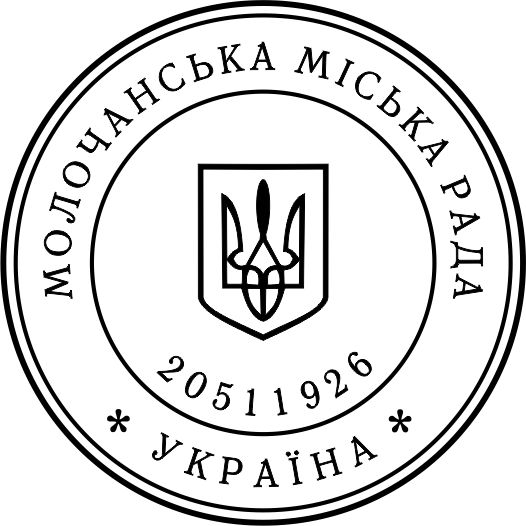 Керуюча справами (секретар)виконавчого комітету ради					Ольга КОСТЮК   ЗАТВЕРДЖЕНО   Додаток 3   до рішення виконавчого комітету   Молочанської міської ради               від 26.05.2021  №_75_______ ___ОПИСПечатки Молочанської міської радибез зображення Державного герба УкраїниПечатка Молочанської міської ради без зображення Державного герба України має форму кола діаметром 44 мм,  обрамованого подвійною лінією (товщина ліній –  по 0,25 мм) та з внутрішнім колом діаметром 29 мм із текстом відбитку: Для документів *УКРАЇНА* МОЛОЧАНСЬКА МІСЬКА РАДА код 20511926.По зовнішньому колу печатки зліва направо центровим способом розміщено написи: у нижній частині *УКРАЇНА*, у верхній частині МОЛОЧАНСЬКА МІСЬКА РАДА.У центрі печатки розміщено напис: Для документів, під написом: код 20511926.Усі написи виконано шрифтом Antigua. Печатка виготовляється з гуми. Для печатки використовується штемпельна фарба синього кольору.Керуюча справами (секретар)виконавчого комітету ради					Ольга КОСТЮК   ЗАТВЕРДЖЕНО   Додаток 4   до рішення виконавчого комітету   Молочанської міської ради                                                                            від 26.05.2021 року   № 75ЗРАЗОКПечатки Молочанської міської ради без зображення Державного герба України з текстом відбитку:  *УКРАЇНА* МОЛОЧАНСЬКА МІСЬКА РАДА код 20511926Для документів  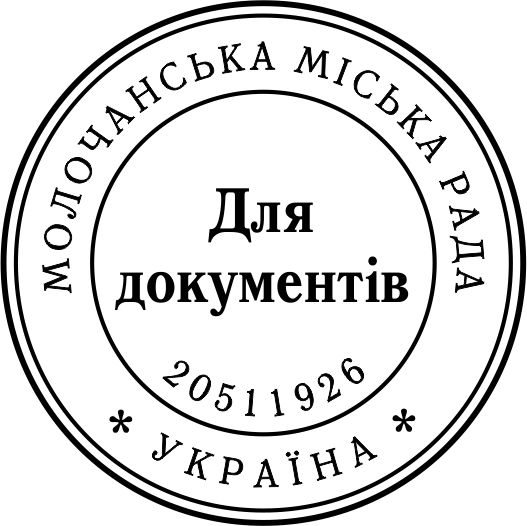 Керуюча справами (секретар)виконавчого комітету ради					Ольга КОСТЮК     ЗАТВЕРДЖЕНО   Додаток 5   до рішення виконавчого комітету   Молочанської міської ради               від 26.05.2021    № _75_______ ___ОПИСГербової печатки Виконавчого комітету Молочанської міської радиГербова печатка Виконавчого комітету Молочанської міської ради має форму кола діаметром 44 мм,  обрамованого подвійною лінією (товщина ліній –  по 0,25 мм) та з внутрішнім колом діаметром 29 мм із текстом відбитку: *УКРАЇНА* ВИКОНАВЧИЙ КОМІТЕТ МОЛОЧАНСЬКОЇ МІСЬКОЇ РАДИ код 20511949      . По зовнішньому колу печатки зліва направо центровим способом розміщено напис: у нижній частині кола *УКРАЇНА*, у верхній частині кола  ВИКОНАВЧИЙ КОМІТЕТ МОЛОЧАНСЬКОЇ МІСЬКОЇ РАДИ   .У центрі печатки розміщується зображення малого Державного Герба України (тризуба), завширшки 11 мм, заввишки 14 мм, яке обрамоване колом діаметром 29 мм (товщина лінії – 0,25 мм) під малим Державним Гербом України -  напис:  код 20511949    .Усі написи виконано шрифтом Antigua. Печатка виготовляється з гуми. Для печатки використовується штемпельна фарба синього кольору.Керуюча справами (секретар)виконавчого комітету ради					Ольга КОСТЮК   ЗАТВЕРДЖЕНО   Додаток 6   до рішення виконавчого комітету   Молочанської міської ради                                                                            від 26.05.2021    №75ЗРАЗОКГербової печатки Виконавчого комітету Молочанської міської радиз текстом відбитку: *УКРАЇНА* ВИКОНАВЧИЙ КОМІТЕТ МОЛОЧАНСЬКОЇ МІСЬКОЇ РАДИ код 20511949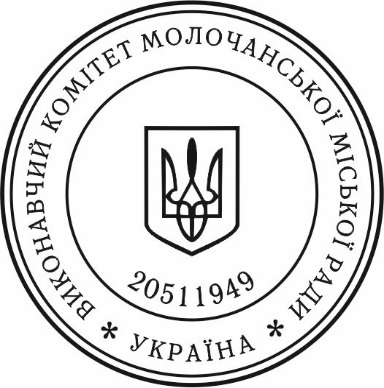 Керуюча справами (секретар)виконавчого комітету ради					Ольга КОСТЮК   ЗАТВЕРДЖЕНО   Додаток 7   до рішення виконавчого комітету   Молочанської міської ради               від 26.05.2021     №_75_______ ___ОПИСПечатки Виконавчого комітету Молочанської міської радибез зображення Державного герба УкраїниДля довідокПечатка Виконавчого комітету Молочанської міської ради без зображення Державного герба України з текстом відбитку: Для довідок *Україна* ВИКОНАВЧИЙ КОМІТЕТ МОЛОЧАНСЬКОЇ МІСЬКОЇ РАДИ код 20511949   .По зовнішньому колу печатки зліва направо центровим способом розміщується напис у нижній частині кола *УКРАЇНА* , у верхній частині кола  ВИКОНАВЧИЙ КОМІТЕТ МОЛОЧАНСЬКОЇ МІСЬКОЇ РАДИ  .У центрі печатки розміщено напис: Для довідок  , під написом: код 20511949   .Усі написи виконано шрифтом Antigua. Печатка виготовляється з гуми. Для печатки використовується штемпельна фарба синього кольору.Керуюча справами (секретар)виконавчого комітету ради					Ольга КОСТЮК  ЗАТВЕРДЖЕНО   Додаток 8   до рішення виконавчого комітету   Молочанської міської ради               від 26.05.2021     №__75______ ___ЗРАЗОКПечатка Виконавчого комітету Молочанської міської радибез зображення  Державного герба УкраїниДля довідокз  текстом відбитку:*Україна* ВИКОНАВЧИЙ КОМІТЕТ МОЛОЧАНСЬКОЇ МІСЬКОЇ РАДИ код 20511949Для довідок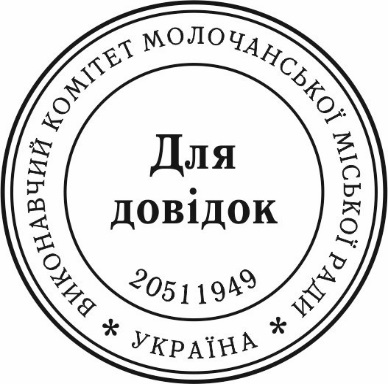 Керуюча справами (секретар)виконавчого комітету ради					Ольга КОСТЮК   ЗАТВЕРДЖЕНО   Додаток 9   до рішення виконавчого комітету   Молочанської міської ради               від 26.05.2021    №_75______ ___	ОПИСПечатки Виконавчого комітету Молочанської міської радибез зображення Державного герба УкраїниДля документівПечатка Виконавчого комітету Молочанської міської ради без зображення  Державного герба України з текстом відбитку: Для документів *Україна* ВИКОНАВЧИЙ КОМІТЕТ МОЛОЧАНСЬКОЇ МІСЬКОЇ РАДИ код 20511949   .По зовнішньому колу печатки зліва направо центровим способом розміщується напис у нижній частині кола *УКРАЇНА* , у верхній частині кола  ВИКОНАВЧИЙ КОМІТЕТ МОЛОЧАНСЬКОЇ МІСЬКОЇ РАДИ  .У центрі печатки розміщено напис: Для документів , під написом: код 20511949   .Усі написи виконано шрифтом Antigua. Печатка виготовляється з гуми. Для печатки використовується штемпельна фарба синього кольору.Керуюча справами (секретар)виконавчого комітету ради					Ольга КОСТЮК   ЗАТВЕРДЖЕНО   Додаток 10   до рішення виконавчого комітету   Молочанської міської ради               від 26.05.2021     №_75______ ___	ЗРАЗОКПечатки Виконавчого комітету Молочанської міської радибез зображення Державного герба УкраїниДля документів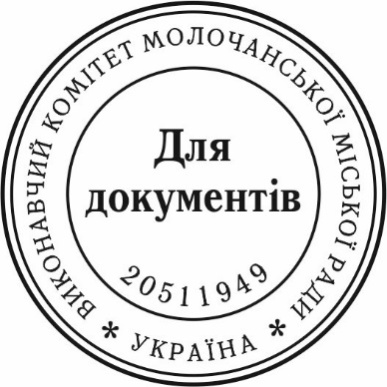 Керуюча справами (секретар)виконавчого комітету ради					Ольга КОСТЮК   ЗАТВЕРДЖЕНО   Додаток11   до рішення виконавчого комітету   Молочанської міської ради               від 26.05.2021    №_75______ ___ОПИСпрямокутного штампу з текстомМІСЦЕ ПРОЖИВАННЯ ЗАРЕЄСТРОВАНО ЗА АДРЕСОЮПрямокутний штамп з текстом ВИКОНАВЧИЙ КОМІТЕТ МОЛОЧАНСЬКОЇ МІСЬКОЇ РАДИ   МІСЦЕ ПРОЖИВАННЯ ЗАРЕЄСТРОВАНО ЗА АДРЕСОЮ має форму прямокутника розміром 70 мм по горизонталі та 55 мм по вертикалі. У межах площі штампу зліва на право центровим способом українською мовою розміщується текст, який включає напис:ВИКОНАВЧИЙ КОМІТЕТМОЛОЧАНСЬКОЇ МІСЬКОЇ РАДИМІСЦЕ ПРОЖИВАННЯ ЗАРЕЄСТРОВАНО ЗА АДРЕСОЮ_________________________________________________(найменування адміністративно-територіальної одиниці)вул. _____________________________________________буд.__________корп._______________кв._______________________року___________________________________					(підпис) (прізвище, ініціали)Штамп виготовляється з гуми. Для кутового штампу використовується штемпельна фарба синього кольору.Керуюча справами (секретар)виконавчого комітету ради					Ольга КОСТЮК   ЗАТВЕРДЖЕНО   Додаток 12   до рішення виконавчого комітету   Молочанської міської ради               від 26.05.2021     №_75______ ___	ЗРАЗОКпрямокутного штампу з текстомМІСЦЕ ПРОЖИВАННЯ ЗАРЕЄСТРОВАНО ЗА АДРЕСОЮ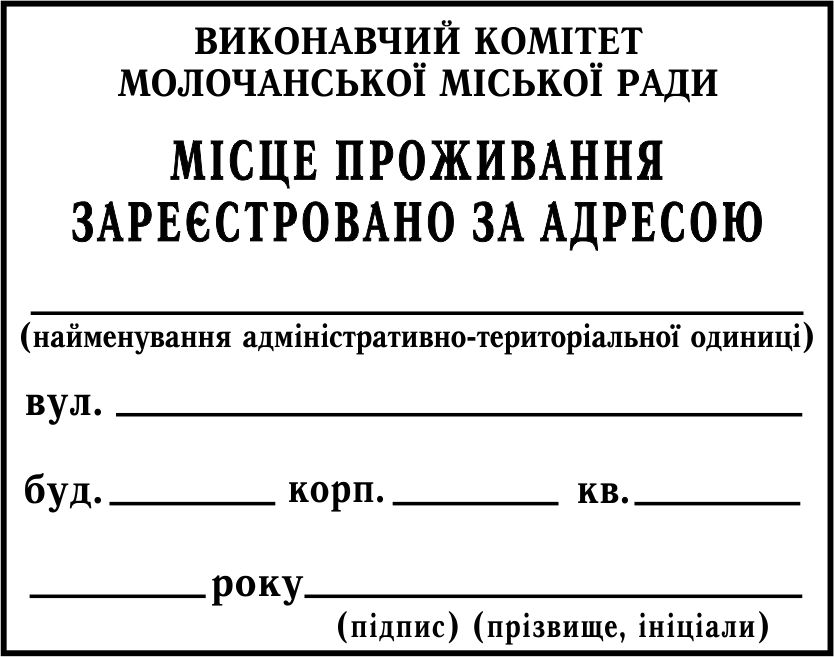 Керуюча справами (секретар)виконавчого комітету ради					Ольга КОСТЮК   ЗАТВЕРДЖЕНО   Додаток 13   до рішення виконавчого комітету   Молочанської міської ради               від 26.05.2021    №_75______ ___	ОПИСпрямокутного штампу з текстомЗНЯТО З РЕЄСТРАЦІЇ МІСЦЕ ПРОЖИВАННЯ Прямокутний штамп з текстом ВИКОНАВЧИЙ КОМІТЕТ МОЛОЧАНСЬКОЇ МІСЬКОЇ РАДИ    ЗНЯТО З РЕЄСТРАЦІЇ МІСЦЕ ПРОЖИВАННЯ    має форму прямокутника розміром 70 мм по горизонталі та 30 мм по вертикалі. У межах площі штампу зліва на право центровим способом українською мовою розміщується текст, який включає напис:ВИКОНАВЧИЙ КОМІТЕТМОЛОЧАНСЬКОЇ МІСЬКОЇ РАДИЗНЯТО З РЕЄСТРАЦІЇ МІСЦЕ ПРОЖИВАННЯ                 _________ року ____________________________					(підпис) (прізвище, ініціали)Штамп виготовляється з гуми. Для кутового штампу використовується штемпельна фарба синього кольору.Керуюча справами (секретар)виконавчого комітету ради					Ольга КОСТЮК   ЗАТВЕРДЖЕНО   Додаток 14   до рішення виконавчого комітету   Молочанської міської ради               від 26.05.2021    №__75____ ___	ЗРАЗОКпрямокутного штампу з текстомЗНЯТО З РЕЄСТРАЦІЇ МІСЦЕ ПРОЖИВАННЯ 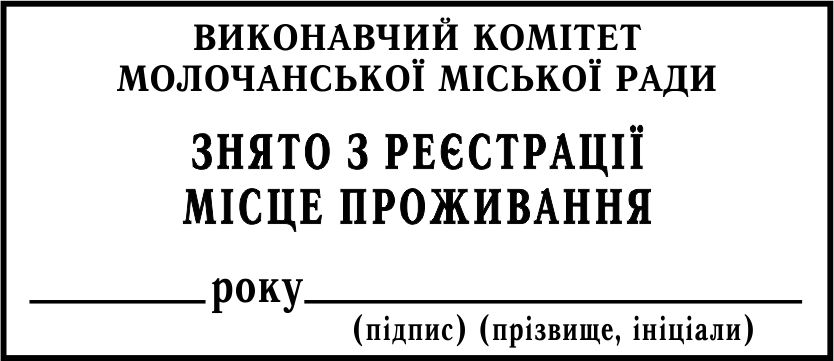 Керуюча справами (секретар)виконавчого комітету ради					Ольга КОСТЮК   ЗАТВЕРДЖЕНО   Додаток 15   до рішення виконавчого комітету   Молочанської міської ради               від 26.05.2021     №_75______ ___ОПИСкутового штампу з текстомВИКОНАВЧИЙ КОМІТЕТ МОЛОЧАНСЬКОЇ МІСЬКОЇ РАДИКутовий штамп з текстом: ВИКОНАВЧИЙ КОМІТЕТ МОЛОЧАНСЬКОЇ МІСЬКОЇ РАДИ має форму прямокутника розміром 60 мм по горизонталі та 40 мм по вертикалі. У межах площі штампу зліва на право центровим способом українською мовою розміщується текст, який включає напис:ВИКОНАВЧИЙ КОМІТЕТ МОЛОЧАНСЬКОЇ МІСЬКОЇ РАДИ71716, м. Молочанськ,  вул. Педенко, 17№ _____________________від _____ ______________20__р.Штамп виготовляється з гуми. Для кутового штампу використовується штемпельна фарба синього кольору.Керуюча справами (секретар)виконавчого комітету ради					Ольга КОСТЮК     ЗАТВЕРДЖЕНО   Додаток 16   до рішення виконавчого комітету   Молочанської міської ради               від 26.05.2021  №__75_______ ___	ЗРАЗОКкутового штампу з текстомВИКОНАВЧИЙ КОМІТЕТ МОЛОЧАНСЬКОЇ МІСЬКОЇ РАДИ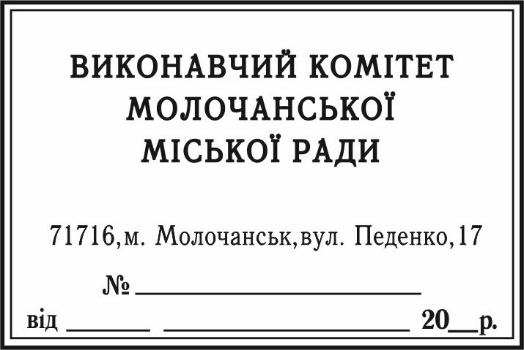 Керуюча  справами (секретар)виконавчого комітету ради					Ольга КОСТЮК   ЗАТВЕРДЖЕНО   Додаток 17   до рішення виконавчого комітету   Молочанської міської ради               від 26.05.2021    №_75________ ___	ОПИСпрямокутного штампу  реєстрації вхідної кореспонденції з текстом ВИКОНАВЧИЙ КОМІТЕТ МОЛОЧАНСЬКОЇ МІСЬКОЇ РАДИПрямокутний штамп реєстрації вхідної кореспонденції з текстом: ВИКОНАВЧИЙ КОМІТЕТ МОЛОЧАНСЬКОЇ МІСЬКОЇ РАДИ має форму прямокутника розміром 50 мм по горизонталі та 25 мм по вертикалі. У межах площі штампу зліва на право центровим способом українською мовою розміщується текст, який включає напис:ВИКОНАВЧИЙ КОМІТЕТМОЛОЧАНСЬКОЇ МІСЬКОЇ РАДИ«___» ________________ 20__ р.Вхід.№______________________Штамп виготовляється з гуми. Для кутового штампу використовується штемпельна фарба синього кольору.Керуюча справами (секретар)виконавчого комітету ради					Ольга КОСТЮК   ЗАТВЕРДЖЕНО   Додаток 18   до рішення виконавчого комітету   Молочанської міської ради               від 26.05.2021    №_75_______ ___ЗРАЗОКпрямокутного штампу  реєстрації вхідної кореспонденціїз текстом ВИКОНАВЧИЙ КОМІТЕТ МОЛОЧАНСЬКОЇ МІСЬКОЇ РАДИ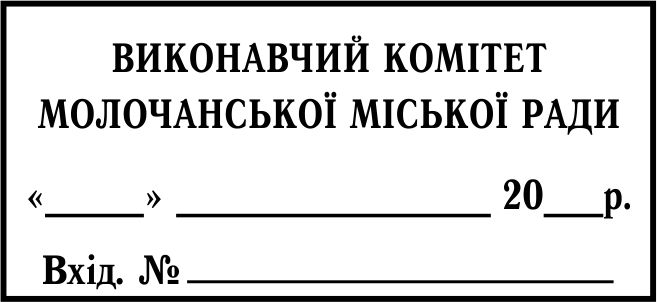 Керуюча справами (секретар)виконавчого комітету ради					Ольга КОСТЮКвід 26.05.2021                                м. Молочанськ                                     № 76Про внесення змін до розписубюджету Молочанської міськоїтериторіальної громади на 2021 рік	Відповідно ст. 12, 28 Закону України «Про місцеве самоврядування в Україні», ст.23 Бюджетного кодексу України, враховуючи лист Пологівської районної державної адміністрації від 18.05.2021 № 2548/54 «Про надання розподілу асигнувань», виконавчий комітет Молочанської міської ради вирішив:Затвердити перерозподіл асигнувань між головними розпорядниками коштів міського бюджету на 2021 рік, що додається.Фінансовому відділу Молочанської міської ради провести уточнення розпису видатків бюджету Молочанської міської територіальної громади на 2021 рік.Контроль за виконанням цього рішення покласти на заступника міського голови з питань діяльності виконавчих органів Олену ШЕВЧЕНКО.Міський голова 						                  Ірина ЛИПКА      ЗАТВЕРДЖЕНО                                                                                                                                                 додаток до рішення                                                                                         виконавчого комітету                                                                            Молочанської                                                                          міської ради                                                                                     від 26.05.2021 №76ПЕРЕРОЗПОДІЛасигнувань між головними розпорядниками коштів міського бюджету на 2021 рікЗаступник міського голови з питаньдіяльності виконавчих органів ради			Олена ШЕВЧЕНКОМОЛОЧАНСЬКА МІСЬКА РАДАВиконавчий комітетР І Ш Е Н Н ЯПро стан роботи зі зверненнями громадян у виконавчому комітеті Молочанської міської ради за І квартал 2021 року                                           Р І Ш Е Н Н Я Про внесення змін до рішення виконавчого комітету Молочанської міської ради від 29.03.2021року № 32 «Про створення місцевої комісії з питань техногенно-екологічної безпеки та надзвичайних ситуацій м.Молочанськ, затвердження її посадового складу та Положення про неї»                              МОЛОЧАНСЬКОЇ МІСЬКОЇ РАДИ                                      Р І Ш Е Н Н ЯПро затвердження плану основних заходів цивільного захисту Молочанської міської ланки Запорізької територіальної підсистеми єдиної державної системи цивільного захисту на 2021 рік                                                                                                                                                                                                      ЗАТВЕРДЖЕНО                                                                                                                додаток 1                                                                                                                до рішенням  виконкому                                                                                                                Молочанської міської ради                                                                                                                  26.05.2021                    № 64                                                                                                                                 ПЛАНосновних заходів цивільного захисту Молочанської міської ланки Запорізької територіальної підсистеми єдиної державної системи цивільного захисту на 2021 рік                                                                                                                                                                                                      ЗАТВЕРДЖЕНО                                                                                                                додаток 1                                                                                                                до рішенням  виконкому                                                                                                                Молочанської міської ради                                                                                                                  26.05.2021                    № 64                                                                                                                                 ПЛАНосновних заходів цивільного захисту Молочанської міської ланки Запорізької територіальної підсистеми єдиної державної системи цивільного захисту на 2021 рік                                                                                                                                                                                                      ЗАТВЕРДЖЕНО                                                                                                                додаток 1                                                                                                                до рішенням  виконкому                                                                                                                Молочанської міської ради                                                                                                                  26.05.2021                    № 64                                                                                                                                 ПЛАНосновних заходів цивільного захисту Молочанської міської ланки Запорізької територіальної підсистеми єдиної державної системи цивільного захисту на 2021 рік                                                                                                                                                                                                      ЗАТВЕРДЖЕНО                                                                                                                додаток 1                                                                                                                до рішенням  виконкому                                                                                                                Молочанської міської ради                                                                                                                  26.05.2021                    № 64                                                                                                                                 ПЛАНосновних заходів цивільного захисту Молочанської міської ланки Запорізької територіальної підсистеми єдиної державної системи цивільного захисту на 2021 рік                                                                                                                                                                                                      ЗАТВЕРДЖЕНО                                                                                                                додаток 1                                                                                                                до рішенням  виконкому                                                                                                                Молочанської міської ради                                                                                                                  26.05.2021                    № 64                                                                                                                                 ПЛАНосновних заходів цивільного захисту Молочанської міської ланки Запорізької територіальної підсистеми єдиної державної системи цивільного захисту на 2021 рік№ з/пНайменування заходуВідповідальні за виконанняСтрок виконанняПоказник (індикатор) виконання заходу12345І. Заходи з удосконалення Молочанської міської ланки Запорізької територіальної підсистеми єдиної державної системи цивільного захистуІ. Заходи з удосконалення Молочанської міської ланки Запорізької територіальної підсистеми єдиної державної системи цивільного захистуІ. Заходи з удосконалення Молочанської міської ланки Запорізької територіальної підсистеми єдиної державної системи цивільного захистуІ. Заходи з удосконалення Молочанської міської ланки Запорізької територіальної підсистеми єдиної державної системи цивільного захистуІ. Заходи з удосконалення Молочанської міської ланки Запорізької територіальної підсистеми єдиної державної системи цивільного захисту1.Організація проведення оцінки стану готовності до використання за призначенням найпростіших укриттів комунальної та державної форми власності, оприлюднення інформації про місця їх розміщення та стан готовності на веб-ресурсах та засобах масової інформаціїТокмацьцкий МРС ГУ ДСНС України у Запорізькій області, головний спеціаліст відділу з питань юридично-кадрового забезпечення діяльності ради та її виконавчого комітетуДо 25 грудняВизначити стан готовності не менше як 95% найпростіших укриттів державної та комунальної форми власності.2.Здійснення комплексу заходів щодо відновлення функціонування захисних споруд цивільного захисту за призначенням та доукомплектування необхідними засобами цивільного захисту і майномВласники ЗС ЦЗ, Токмацький МРС ГУ ДСНС України у Запорізькій області, головний спеціаліст відділу з питань юридично-кадрового забезпечення діяльності ради та її виконавчого комітетуПротягом рокуЗС ЦЗ привести у готовність до використання за призначенням на рівні 75% готових та обмежено готових.3.Організація цивільного захисту в Молочанській міський територіальній громаді:3.1Уточнення складу сил цивільного захисту Молочанської міської ланки Запорізької територіальної підсистеми єдиної державної системи цивільного захистуГоловний спеціаліст відділу з питань юридично-кадрового забезпечення діяльності ради та її виконавчого комітету,ТокмацькийМРС ГУ ДСНС України у Запорізькій області.І –ІІІ квартал  Утворити відповідні сили цивільного захисту МолочанськоїМЛ Запорізької ТП ЄДС ЦЗ.3.2 Розроблення плану реагування на надзвичайні ситуації у Молочанській міській територіальній громадіГоловний спеціаліст відділу з питань юридично-кадрового забезпечення діяльності ради та її виконавчого комітету,ТокмацькийМРС ГУ ДСНС України у Запорізькій області.І –ІІІ квартал  Розробити та затвердити план реагування на надзвичайні ситуації3.3Розроблення плану цивільного захисту на особливий період у Молочанській міській територіальній громаді.головний спеціаліст відділу з питань юридично-кадрового забезпечення діяльності ради та її виконавчого комітетуРозробити та затвердити план цивільного захисту на особливий період3.4Створення, збереження та раціональне використання місцевого матеріального резерву.головний спеціаліст відділу з питань юридично-кадрового забезпечення діяльності ради та її виконавчого комітетуІ –ІІ кварталРозроблення бюджетної програми  та надання на розгляд сесіїМолочанської міської ради у встановлений спосіб.3.5Створення місцевої комісії з питань техногенно-екологічної безпеки та надзвичайних ситуаційголовний спеціаліст відділу з питань юридично-кадрового забезпечення діяльності ради та її виконавчого комітетуІ –ІІ кварталРішення виконавчого комітету Молочанської міської радиІІ. Заходи з підготовки та визначення стану готовності до виконання завдань за призначенням органів управління, сил та засобів Молочанської міської ланки Запорізької територіальної підсистеми єдиної державної системи цивільного захистуІІ. Заходи з підготовки та визначення стану готовності до виконання завдань за призначенням органів управління, сил та засобів Молочанської міської ланки Запорізької територіальної підсистеми єдиної державної системи цивільного захистуІІ. Заходи з підготовки та визначення стану готовності до виконання завдань за призначенням органів управління, сил та засобів Молочанської міської ланки Запорізької територіальної підсистеми єдиної державної системи цивільного захистуІІ. Заходи з підготовки та визначення стану готовності до виконання завдань за призначенням органів управління, сил та засобів Молочанської міської ланки Запорізької територіальної підсистеми єдиної державної системи цивільного захистуІІ. Заходи з підготовки та визначення стану готовності до виконання завдань за призначенням органів управління, сил та засобів Молочанської міської ланки Запорізької територіальної підсистеми єдиної державної системи цивільного захисту4.Участь у проведенні:4.1 Штабного тренування з органами управління цивільного захисту Запорізької територіальної підсистеми ЄДС ЦЗ щодо виконання завдань у складних умовах осінньо-зимового періоду 2021/2022 років.Органи управління та сили Молочанської МЛ Запорізької ТП ЄДС ЦЗ.Жовтень Прийняти участь у штабному тренуванні5. Здійснення комплексу заходів із запобігання виникненню:5.1пожеж у лісах та сільгоспугіддях протягом пожежонебезпечного періодуголовний спеціаліст відділу з питань юридично-кадрового забезпечення діяльності ради та її виконавчого комітету інші виконавчі органи Молочанської міської ради травеньЗатвердити розпорядчі  документи. Профілактичні заходи щодо пожежної безпеки у лісах та сільгоспугіддях123455.2 нещасних випадків з людьми на водних об’єктахголовний спеціаліст відділу з питань юридично-кадрового забезпечення діяльності ради та інші виконавчі органи Молочанської міської ради,Токмацький МРС ГУ ДСНС України у Запорізькій області.ІІ-ІІІ квартал Здійснення заходів в межах визначених повноважень5.3 надзвичайних ситуацій під час проходження осінньо-зимового періоду на підприємствахголовний спеціаліст відділу з питань юридично-кадрового забезпечення діяльності ради та її виконавчого комітету, інші виконавчі органи Молочанської міської ради,Токмацький МРС ГУ ДСНС України у Запорізькій областіЖовтень – груденьЗдійснення заходів в межах визначених повноваженьВиконавчий комітетМОЛОЧАНСЬКОЇ МІСЬКОЇ РАДИР І Ш Е Н Н Я№Назви структурних підрозділів та посадКількість штатних одиницьАдміністративно-господарський персонал5,5Директор1Заступник директора1Головний бухгалтер1Провідний бухгалтер1Економіст0,5Водій1Структурні підрозділи1Відділення соціальної допомоги вдома13Завідувач відділення1Соціальний працівник0,5Соціальний робітник10,5Соціальний робітник-перукар12Відділення стаціонарного догляду для постійного або тимчасового проживання13Завідувач відділення1Сестра медична2Молодша медична сестра (санітарна палатна)4,5Молодша медична сестра 0,5Кухар2Кухонний  робітник1Мийник посуду1Комірник0,5Сестра господиня0,5Робітник з комплексного обслуговування та ремонту будинків0,53Відділення соціальної роботи2Завідувач відділення1Соціальний працівник14Обслуговування будівлі6,5Прибиральник території1Електромонтер з ремонту та обслуговування електроустаткування1Ліфтер0,5Кочегар4Всього40,5                                        Виконавчий комітет                                  МОЛОЧАНСЬКА МІСЬКА РАДА                                           Р І Ш Е Н Н ЯТип довідкиНеобхідно подати старостіДовідка про склад сім’їПаспорт громадянина УкраїниДовідка про склад сім’ї з земельними ділянкамиПаспорт громадянина України, правовстановлюючі документи на земельні ділянки (за наявності)Довідка про наявність/відсутність земельної ділянки для ведення ОСГПаспорт громадянина України, правовстановлюючі документи на земельну ділянку(за наявності)Акт обстеження умов проживанняПаспорт громадянина УкраїниДовідка про склад сім’ї із зазначенням загальної та житлової площіПаспорт громадянина України, технічний паспорт на будинокДовідка про утримання дитинаПаспорт громадянина України, свідоцтво про народження дитиниДовідка-характеристикаПаспорт громадянина УкраїниДовідка про останнє місце проживання спадкодавцяПаспорт громадянина України, свідоцтво про смертьДовідка про здійснення похованняПаспорт громадянина України, свідоцтво про смерть, документ про сплату послуг ритуальної службиДовідка з місця проживанняПаспорт громадянина УкраїниДовідка про те, що  зареєстрований, але не проживаєПаспорт громадянина України Довідка про те, що  проживає, але не зареєстрованийПаспорт громадянина УкраїниДовідка матері, що вона дійсно народила та виховала 5 і більше дітей до шестирічного вікуПаспорт громадянина України, Свідоцтва про народження дітейДовідка-виписка з Погосподарської  книгиПаспорт громадянина УкраїниПовідомлення про те, що дитина залишилась без батьківського піклування-Інформація про те, що діти опинились в складних життєвих обставинах, у тому числі таких, що можуть загрожувати їх життю та здоров’ю-Довідка про підсобне господарствоПаспорт громадянина України, довідка про РНОКПП або паспорт із відміткою про відмову від  прийняття РНОКППДовідка про припинення ведення особистого селянського господарства або вихід з такого господарстваПаспорт громадянина України, довідка про РНОКПП або паспорт із відміткою про відмову від  прийняття РНОКПП ЗаповітиПаспорт громадянина України, довідка про РНОКПП або паспорт із відміткою про відмову від  прийняття РНОКПП, квитанція  про сплату державного митаДублікат заповітуПаспорт громадянина України, довідка про РНОКПП або паспорт із відміткою про відмову від прийняття РНОКПП, квитанція  про сплату державного митаПосвідчення справжності підписуПаспорт громадянина України, довідка про РНОКПП або паспорт із відміткою про відмову від прийняття РНОКПП, квитанція  про сплату державного митаПосвідчення копій документівПаспорт громадянина України, довідка про РНОКПП або паспорт із відміткою про відмову від прийняття РНОКПП, квитанція  про сплату державного митаДовіреностіПаспорт громадянина України, довідка про РНОКПП або паспорт із відміткою про відмову від  прийняття РНОКППВиконавчий комітетМОЛОЧАНСЬКОЇ МІСЬКОЇ РАДИР І Ш Е Н Н Явід 26.05.2021                          м. Молочанськ                                     № 73Про внесення змін до рішення виконавчого комітету Молочанської міської ради від 23.02.2021 № 17 «Про затвердження Положення про порядок надання одноразової матеріальної допомоги громадянам, які опинилися в складних життєвих обставинах, та іншим категоріям громадян»Про внесення змін до рішення виконавчого комітету Молочанської міської ради від 23.02.2021 № 17 «Про затвердження Положення про порядок надання одноразової матеріальної допомоги громадянам, які опинилися в складних життєвих обставинах, та іншим категоріям громадян»№П.І.Б. заявникаНаправлення використання матеріальної допомогиРозмір матеріальної допомоги (грн.)1ХХХХХХХХХХХХХХХХХХНа лікування10002ХХХХХХХХХХХХХХХХХХНа поховання сина10003ХХХХХХХХХХХХХХХХХХНа лікування10004ХХХХХХХХХХХХХХХХХХНа поховання сина10005ХХХХХХХХХХХХХХХХХХНа поховання батька10006ХХХХХХХХХХХХХХХХХХНа лікування10007ХХХХХХХХХХХХХХХХХХНа лікування10008ХХХХХХХХХХХХХХХХХХНа лікування1000ВсьогоВсьогоВсього8000№П.І.Б. заявникаПричина відмови1ХХХХХХХХХХХХХХХХХХУмова настання непередбаченої надзвичайної ситуації не підпадає під п.2.2 Розділу 2 Положення  про порядок надання одноразової матеріальної допомоги  громадянам, які опинилися в складних життєвих обставинах, та іншим категоріям громадян (рішення виконавчого комітету від 23.02.2021 № 17)2ХХХХХХХХХХХХХХХХХХУмова настання непередбаченої надзвичайної ситуації не підпадає під п.2.2 Розділу 2 Положення  про порядок надання одноразової матеріальної допомоги  громадянам, які опинилися в складних життєвих обставинах, та іншим категоріям громадян (рішення виконавчого комітету від 23.02.2021 № 17)Виконавчий комітетМОЛОЧАНСЬКОЇ МІСЬКОЇ РАДИ                                          Р І Ш Е Н Н ЯКод та назва головного розпорядника коштівКод Програмної класифікації видатків та кредитування місцевого бюджетуКод економічної класифікації видатків та кредитування місцевого бюджетуЗагальний фонд бюджетуСпеціальний фонд бюджетуВсього02 – Виконком Молочанської міської ради02131602240-290-29002 – Виконком Молочанської міської ради02131602730-299710-29971037- Фінансовий відділ Молочанської міської ради37197702620300000300000000